Děkujeme za nákup našeho výrobku. Pro bezpečné a bezproblémové používání, prosím prostudujte přiložené instrukce před prvním použitím výrobku.UPOZORNĚNÍ!POUŽÍVÁNÍ ELEKTRICKÝCH VÝROBKŮVýrobek nedoporučujeme používat dětmi mladšími 8 let. Při používání může jako u ostatních elektrických výrobků dojít k elektrickému šoku.DOPORUČENÝ DOZOR DOSPĚLÝCHZMĚNY NEBO ÚPRAVY ZAŘÍZENÍ, KTERÉ NEJSOU VÝSLOVNĚ SCHVÁLENY VÝROBCEM, MOHOU ZPŮSOBIT NEFUNKČNOST VÝROBKU.VYSÍLAČ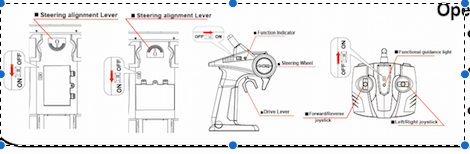 NÁVOD:Přesvědčte se, že vypínač je v pozici ON pokud chcete vypínač používat a OFF pokud výrobek nepoužívátePokud auto jede stále doleva, nastavte vymezovač (najdete na spodní straně autíčka) do pravé polohy, dokud vůz nepojede rovněPokud auto jede stále doprava, nastavte vymezovač (najdete na spodní straně autíčka) do levé polohy, dokud vůz nepojede rovněJAK VYMĚNIT BATERIEPovol šroubovákem kryt baterii, viz foto 1Vlož 2 baterie AA se správnou polaritou +/- dle návodu v prostoru pro umístění baterií, viz obrázek č. 2 Vlož baterie AA/AAA do prostoru pro baterie na autíčku, viz foto 3 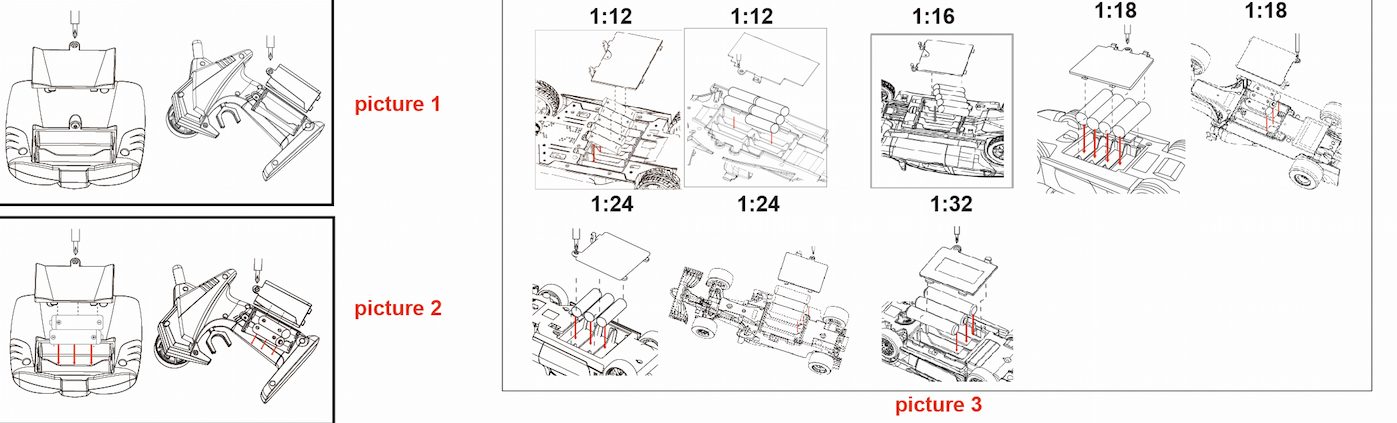 NÁVOD K POUŽITÍVlož baterie AA/AAA do prostoru pro baterie zespoda podvozku, pozor na správnou polaritu. Vrať zpět kryt.Vlož baterie AA do ovladače. Auto je nyní připraveno k použitíZapni vypínač na ovladači do polohy ON. Pokud je nastaven vypínač na ON bliká LED světlo pravidelně. Po několika sekundách se světlo přestane blikat. To znamená že autíčko je připraveno.Pokud autíčko nejede rovně, nastavte vymezovač (najdete na spodní straně autíčka) do pravé/levé polohy, dokud vůz nepojede rovněPokud LED dioda na ovladači začíná svítit méně, je asi čas na výměnu bateriíPokud autíčko začíná zpomalovat nebo jej není možné ovládat, vyměňte baterieUPOZORNĚNÍ PRO VÝMĚNU BATERIÍ	Pro správnou funkci výrobku doporučujeme používat jen alkalické baterieBEZPEČNOSTNÍ POKYNY PRO VÝMĚNU BATERIÍNemíchejte staré a nové baterie, vždy vyměňte všechny baterie najednouNemíchejte baterie různých druhů (alkalické, standardní baterie nebo nabíjitelné baterie)Umisťujte baterie AA se správnou polaritou, jak je naznačeno uvnitř prostoru pro baterieNezkracujte svorkyNenabíjejte baterie, které k tomu nejsou určeny. Nabíjitelné baterie s emohou dobíjet pouze pod dohledem dospělého.Vyndejte baterie z auta, pokud jej nebudete dlouho používatZacházejte s bateriemi opatrně. Nikdy je nevhazujte do ohně, mohly by vybuchnoutVybité baterie vyndejte z autíčkaZachovejte tyto informace pro budoucí použití, obsahují důležité informaceObal musí být zachován, protože obsahuje důležité informaceNabíjecí baterie musí být odstraněny z auta před zahájením nabíjeníUCHOVÁNÍ A OPRAVYVždy vyjměte baterie z auta, pokud jej nebudete dlouho používatHračku utírejte jemným hadříkemAutíčko neumisťujte na přímé slunce nebo ke zdroji teplaZabraňte styku vody s elektrickými součástmi autíčkaUPOZORNĚNÍProsím, nepoužívejte 2 autíčka najednou. Signál z ovladače bude stejný pro 2 auta.Pokud si chcete hrát s více autíčky najednou, prosím používejte je postupně.Pro více informací navštivte: www.xq-toys.comVyrobeno v Číně